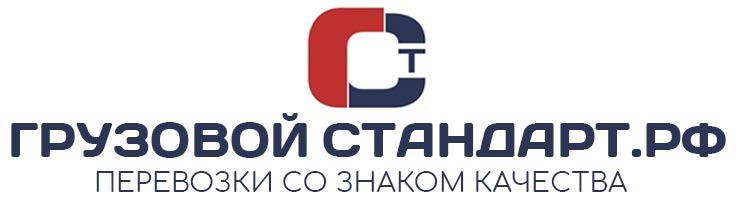 ТРАНСПОРТНАЯ НАКЛАДНАЯ8-800-22-26-026Приложение №4 к Правилам перевозок грузов автомобильным транспортом(в ред. постановления Правительства РФ от 30.12.2011 №1208)Заказ (заявка)Экземпляр №1	Дата:	№Грузоотправитель	2. Грузополучатель(фамилия, имя, отчество, адрес места жительства,данные о средствах связи - для физического лица (уполномоченного лица))(фамилия, имя, отчество, адрес места жительства,данные о средствах связи - для физического лица (уполномоченного лица))(полное наименование, адрес места нахождения, номер телефона - для юридического лица)	(полное наименование, адрес места нахождения, номер телефона - для юридического лица)(фамилия, имя, отчество, данные о средствах связи  лица, ответственного за перевозку)	(фамилия, имя, отчество, данные о средствах связи  лица, ответственного за перевозку)Наименование груза(отгрузочное наименование груза (для опасных грузов - в соответствии с ДОПОГ, для скоропортящихся - в соответствии с СПС), его состояние и другая необходимая информация о грузе)(количество грузовых мест, маркировка, вид тары и способ упаковки)(масса нетто (брутто) грузовых мест в килограммах, размеры (высота, ширина и длина) в метрах, объем грузовых мест в кубических метрах)(в случае перевозки  опасного груза - информация по каждому опасному веществу, материалу или изделию в соответствии с пунктом 5.4.1 ДОПОГ)Сопроводительные документы на груз(перечень прилагаемых к транспортной накладной документов, предусмотренных ДОПОГ, санитарными, таможенными, карантинными, иными правилами в соответствии с законодательством Российской Федерации)(перечень прилагаемых к грузу сертификатов, паспортов качества, удостоверений, разрешений, инструкций, товарораспорядительных и других документов, наличие которых установлено законодательством Российской  Федерации)Указания грузоотправителя(параметры транспортного средства, необходимые для перевозки груза (тип, марка, грузоподъемность, вместимость и др.))(указания, необходимые для выполнения фитосанитарных, санитарных, карантинных, таможенных и прочих требований, установленных законодательством Российской Федерации),(рекомендации о предельных сроках и температурном режиме перевозки, сведения  о запорно-пломбировочных устройствах (в случае их предоставления грузоотправителем))(объявленная стоимость (ценность) груза, запрещение перегрузки груза)Условия перевозки(сроки, по истечении которых грузоотправитель и грузополучатель вправе считать груз утраченным, форма уведомления о проведении экспертизы для определения размера фактических недостач, повреждения (порчи) груза)(размер платы и предельный срок хранения груза в терминале перевозчика, сроки погрузки (выгрузки) грузов, порядок предоставления и установки прспособлений, необходимых для погрузки, выгрузки и перевозки груза)(масса груза и способ ее определения, сведения об опломбировании крытых транспортных средств и контейнеров)(порядок выполнения погрузо-разгрузочных работ, работ по промывке и  дезинфекции транспортных средств)(размер штрафа за невывоз груза по вине перевозчика, несвоевременное предоставление транспортного средства, контейнера, просрочку доставки груза, порядок исчисления срока просрочки)(размер штрафа за непредъявление для перевозки груза, за задержку (простой) транспортных средств, поданных под погрузку, выгрузку, за простой специализированных транспортных средств, за задержку (простой) контейнеров)Информация о принятии заказа (заявки) к исполнению(дата принятия заказа (заявки) к исполнению)(фамилия, имя, отчество, должность лица, принявшего заказ (заявку) к исполнению)Перевозчик(подпись)(фамилия, имя, отчество, адрес жительства, номер телефона - для физического лица (уполномоченного лица))(наименование и адрес места нахождения, номер телефона  - для юридического лица)(фамилия, имя, отчество, данные о средствах связи (при их наличии) водителя (водителей))Транспортное средствоОговорки и замечания перевозчикаПрочие условия(номер, дата и срок действия специального разрешения, установленный маршрут перевозки опасного, тяжеловесного или купногабаритного груза и др.)(режим труда и отдыха водителя в пути следования, сведения о коммерческих и иных актах)ПереадресовкаСтоимость услуг перевозчика и порядок расчета провозной платы(полное наименование организации плптельщика (грузоотправителя), адрес, банковские реквизиты организации плательщика (грузоотправителя))Дата составления, подписи сторон(грузоотправитель (грузовладелец)(уполномоченное лицо))(дата, подпись)(перевозчик (уполномоченное лицо))(дата, подпись)Отметки грузоотправителей, грузополучателей и перевозчиковКраткое описание обстоятельств, послуживших основанием для отметкиРасчет и размер штрафаПодпись, дата